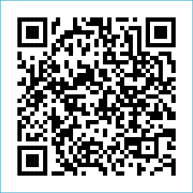 ST MARY’S PARISH NEWSLETTER - TARBERT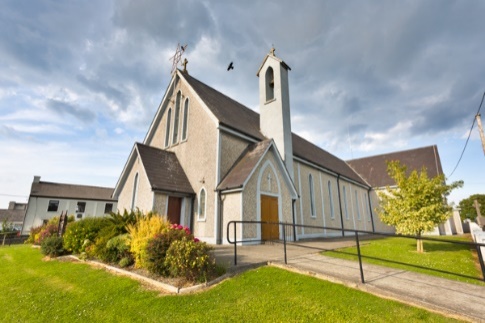 Parish Office Opening Hours:				              			   	              Mon. 10.30am -2.30pm. Wed. 10.30am-1.30pm                                  	                                 Priests :	Fri. 10.30am-2.30pm  Phone ; 068-36111.				   	                  Fr. Sean Hanafin   087-8341083Email: tarbert@dioceseofkerry.ie							    Fr. Michael Hussey 087-2386084Notices for Parish Newsletter have to be in on					    Safeguarding Children: 087-6362780 Wednesday by 12 Noon.								    Defib. Emergency No.    999 or 112Webpage: www.stmarystarbert.com							(Outside Surgery Hours)                                                             	  15th Sunday in Ordinary Time 10th July 2022 R.I.P.   Kathleen Smyth (née Leane), Dublin / Listowel.    Hughie McMonagle, Donegal.   Karl Dennehy, New York.    PRIEST ON DUTY THIS WEEKEND:   Fr. Brendan Carmody    087-9601549.PARISH OFFERTORY COLLECTION      Amount received will be published at the end of each month.GRAVEYARD MASSES - Lislaughtin Abbey – Friday 5th August at 7pm.  Kilnaughtin Graveyard  – Friday  12th August at 7pm.            St. Mary’s Cemetery, Tarbert  – Friday 19th August at 7pm.         Please note that all Graveyard Masses are at 7pm.LIVE SERVICES – All Masses are now being live streamed from our Church. Just go to the Church website – www.stmarystarbert.com and you can watch on your phone, tablet, computer or smart T.V. When you log in and see the picture of the Altar, just underneath this, click on the mute button and you will then have the audio as well. All four of our weekly Masses at St. Mary’s Church, Tarbertcan be viewed online at www.stmarystarbert.comPrayerLord God,whose days are without endand whose mercies beyond counting,keep us mindfulthat life is short and the hour of death unknown.Let your Spirit guide our days on earthin the ways of holiness and justice,that we may serve youin union with the whole Church,sure in faith, strong in hope, perfect in love.And when our earthly journey is ended,lead us rejoicing into your kingdom,                       where you live for ever and ever.             Amen.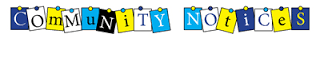 TARBERT ACTIVE RETIREMENT GROUP – meet every Friday in the Tarbert Bridewell between 10.30am and 12 Noon. We have different activities every week followed by Tea/Coffee and a chat. New members are welcome.THANK YOU FROM DARKNESS INTO LIGHT - On the 7th May 2022, our community turned out in large numbers to support Darkness into Light (DIL) Tarbert.  To date your efforts have raised €12,256 for Pieta House. Thanks to you, Pieta’s professional therapists will continue taking phone calls, face to face therapy, the 24/7 Helpline is available free of charge to everyone who needs  support.  Pieta’s Suicide Bereavement Liaison Officers (SBLO’s) will visit and support families tragically bereaved by suicide in their own homes.  Pieta brings ‘The Resilience Academy to 1000’s of secondary school students annually and the Amber Flag Initiative to students and groups of all ages. Thank you to all who came out at 4am and / or supported in anyway -individuals, families, volunteers , businesses, musicians, media, clubs , organisations, Tarbert Comprehensive School, Tarbert National School, Tarbert Community Centre, Tarbert Bridewell, Kerry Co. Co.,  An Garda Síochána   … the list is endless and our gratitude is sincerely expressed. Congratulations to the Tarbert National School who received their Amber Flag from Pieta recently, in recognition for their Mental Health and Wellbeing programmes. You can relive the memories of the occasion, captured by Julie Finucane and David O Gorman, by checking our report on the event on https://paddycreedon.com/tarbert-hosts-darkness-into-light/  DIL Tarbert Committee 2022 - Liz Bogan, Joe Coolahan, Paddy Creedon, Noreen Denihan, Suzanne Harrison, Trish Healy, Mary Holland, Brendan Kissane, Pat Kissane, Marie Mulvihill, Eleanor Sheehan and Con O’Connor (Pieta House)THANK YOU - for your continuing support and financial donations that underpin the smooth running of St. Mary’s Parish Church. Please continue to donate what you can on a weekly basis at any of our Masses on Friday, Saturday, Sunday or Monday. Donations can also be made by bank transfer – our bank details are as follows :IBAN No- IE76 AIBK 9354 3380 3050 83, Account Name – Tarbert Church Account, Bank - AIB, The Square, Listowel  Co. Kerry.  Thanking you on behalf of the Finance Committee,John McMonagle (Chairperson), Fr. Sean Hanafin, Mary Holland, Kitty Kelly, Amanda O’Sullivan, Seamus Enright, Declan Downey, Gabriel McNamara, James Lavery and Paddy Creedon. HAVE YOUR SAY – KPMG Future Analytics will be holding a clinic as part of ongoing consultation for the                “North Kerry – West Limerick : Smart Villages Stronger Communities” project in the Community Centre on this coming Tuesday July 12th from 6pm to 8pm.Day/DateTimeIntentionSaturday 9th 6pmJohn Finucane, Piermount.Johnny, Joseph and Michael Kissane, St. Patrick’s Tce.Sunday 10th 11.30amMarie and Aidan Holly, Chapel St.Monday 11th 10amMass in Tarbert.John Finucane, Piermount.Tuesday 12th 7pmMass in Ballylongford.Wednesday 13th _______No Mass.Thursday 14th 10amMass in Asdee.Friday 15th 7pmMass in Tarbert.Special Intention.Saturday 16th 6pm Patricia and Owen Conway, Tieraclea Park.Garry Costelloe, Tieraclea.Sunday 17th 11.30amPeggy and Johnny Stack, Kilpadogue.Mary Ann and Tommy Donovan & Deceased Family Members, Tieraclea.